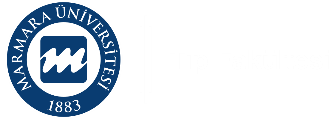 MARMARA UNIVERSITY SCHOOL of MEDICINEMARMARA UNIVERSITY SCHOOL of MEDICINEMARMARA UNIVERSITY SCHOOL of MEDICINEMARMARA UNIVERSITY SCHOOL of MEDICINE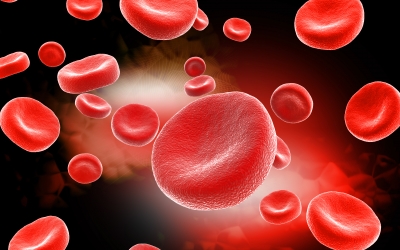 HEMATOPOIETIC SYSTEM AND RELATED DISORDERS YEAR 2 COURSE 3December 19, 2022 – February 17, 2023HEMATOPOIETIC SYSTEM AND RELATED DISORDERS YEAR 2 COURSE 3December 19, 2022 – February 17, 2023HEMATOPOIETIC SYSTEM AND RELATED DISORDERS YEAR 2 COURSE 3December 19, 2022 – February 17, 2023HEMATOPOIETIC SYSTEM AND RELATED DISORDERS YEAR 2 COURSE 3December 19, 2022 – February 17, 2023Coordinator of the Course 2.3Assist. Prof. Muhammed Hasan TOPER Coordinator of the Course 2.3Assist. Prof. Muhammed Hasan TOPER Coordinator of the Module 2.3Assist. Prof. Ömer DOĞRUCoordinator of the Module 2.3Assist. Prof. Ömer DOĞRUYear 2 Coordinators Prof. Özgür KASIMAY & Assist. Prof. Burak AKSUYear 2 Coordinators Prof. Özgür KASIMAY & Assist. Prof. Burak AKSUYear 2 Coordinators Prof. Özgür KASIMAY & Assist. Prof. Burak AKSUYear 2 Coordinators Prof. Özgür KASIMAY & Assist. Prof. Burak AKSUModule CoordinatorProf. Rezzan GÜLHAN, Assist. Prof. Sinem YILDIZ İNANICIModule CoordinatorProf. Rezzan GÜLHAN, Assist. Prof. Sinem YILDIZ İNANICIIntroduction to Clinical Practice (ICP) CoordinatorsProf. Pemra CÖBEK ÜNALANProf. Serap ÇİFÇİLİIntroduction to Clinical Practice (ICP) CoordinatorsProf. Pemra CÖBEK ÜNALANProf. Serap ÇİFÇİLİ Coordinator of Multidisciplinary Students’ Lab.Prof. Betül YILMAZ Coordinator of Multidisciplinary Students’ Lab.Prof. Betül YILMAZCoordinator of Clinical Skills Lab.Prof. Çiğdem APAYDIN KAYACoordinator of Clinical Skills Lab.Prof. Çiğdem APAYDIN KAYA Coordinator of Assessment UniteAssist. Prof. Cevdet NACAR Coordinator of Assessment UniteAssist. Prof. Cevdet NACARCoordinator of Student Exchange ProgramsAssist. Prof. Can ERZİKCoordinator of Student Exchange ProgramsAssist. Prof. Can ERZİKVice-Chief CoordinatorsVice-Chief CoordinatorsVice-Chief CoordinatorsVice-Chief CoordinatorsProgramProf. Oya ORUNAssessment Prof. Hasan Raci YANANLIAssessment Prof. Hasan Raci YANANLIStudents’ AffairsAssist. Prof. Can ERZİKChief Coordinator (Pre-Clinical Education) Prof. Serap ŞİRVANCIChief Coordinator (Pre-Clinical Education) Prof. Serap ŞİRVANCICoordinator of Medical Education Program Evaluation and Development CommissionProf. Harika ALPAYCoordinator of Medical Education Program Evaluation and Development CommissionProf. Harika ALPAYVice Dean (Education)Prof. Altuğ ÇİNÇİN & Prof. Hasan Raci YANANLIVice Dean (Education)Prof. Altuğ ÇİNÇİN & Prof. Hasan Raci YANANLIDeanProf. Ümit Süleyman ŞEHİRLİDeanProf. Ümit Süleyman ŞEHİRLİMU MEDICAL SCHOOL PRE-CLINICAL EDUCATION PROGRAMLEARNING OUTCOMES / COMPETENCIESClinical Care: Qualified patient care and community oriented health careBasic clinical skillsThe organization and management of the patient and the patient careThe organization and the management of health care delivery services / system  Health promotion and disease preventionMedical Knowledge and Evidence-Based MedicineAppropriate information retrieval and management skillsThe integration of knowledge, critical thinking and evidence-based decision makingScientific methods and basic research skillsProfessional Attitudes and ValuesCommunication skills and effective communication with patients / patient relativesInterpersonal relationships and team workingEthical and professional values, responsibilitiesIndividual, social and cultural values and responsibilitiesReflective practice and continuing developmentHealthcare delivery systems, management and community oriented health careEducation and counselingPHASE-1 LEARNING OBJECTIVESUnderstanding the normal structures and functions of human bodyCorrelating the basic concepts and principles to each other that define health and disease;  applying basic concepts and principles to health and disease conditions Developing clinical problem solving, clinical reasoning and evaluation skills by integrating biomedical, clinical, social and humanities knowledge Gaining basic clinical skills by applications in simulated settings.Awareness of the professional values in health and disease processes (professional, individual, societal) and acquisition necessary related skillsEvaluating critically and synthesizing all the medical evidence and perform respecting scientific, professional and ethical valuesAcquisition skills in reflective thinking and practicing, being open to continuous individual / professional development.PHASES – 1 THEMA/ORGAN SYSTEM-BASED COURSE PROGRAMSYear 1, Course 1: Introduction to Cell and Cellular ReplicationYear 1, Course 2: Cellular Metabolism and TransportYear 1, Course 3: Development and Organization of Human BodyYear 1, Course 4: Introduction to Nervous System and Human BehaviorYear 2, Course 1: Cell and Tissue Injury I Year 2, Course 2: Cell and Tissue Injury IIYear 2, Course 3: Hematopoietic System and Related DisordersYear 2, Course 4: Musculoskeletal, Integumentary Systems and Related DisordersYear 2, Course 5: Respiratory System and Related DisordersYear 3, Course 1: Cardiovascular System and Related DisordersYear 3, Course 2: Gastrointestinal System, Metabolism and Related DisordersYear 3, Course 3: Nervous System and Related DisordersYear 3, Course: Growth, Development, Mental Health and Related DisordersYear 3, Course 5: Urinary and Reproductive System and Related DisordersHEMATOPOIETIC SYSTEM AND RELATED DISORDERSHEMATOPOIETIC SYSTEM AND RELATED DISORDERSHEMATOPOIETIC SYSTEM AND RELATED DISORDERSAIM and LEARNING OBJECTIVES of COURSE Aim: At the end of this committee, second year students will gain knowledge about the development, structure and physiology of the hematopoietic system and pathogenesis of the disorders related to system. They will also gain knowledge about the signs and symptoms of hematopoietic disorders, related risk factors, prevention, diagnosis, and principles of treatment.Learning Objectives: At the end of this committee, second year students will, understand the development and histology of the lymphoid organs and blood identify the structure and function of the hematopoietic system define the pathologic processes in hematological disorders gain knowledge about microorganisms affect the hematopoietic system and their pathogenesis in infectious process gain knowledge about the risk groups, risk factors related to hematological disorders and preventive measures gain knowledge about the signs and symptoms of these disorders gain knowledge about the approach to diagnosis, and principles of treatment in hematological disorders define the pharmacotherapy of hematological disorders acquire skills necessary to perform experimental applications. AIM and LEARNING OBJECTIVES of COURSE Aim: At the end of this committee, second year students will gain knowledge about the development, structure and physiology of the hematopoietic system and pathogenesis of the disorders related to system. They will also gain knowledge about the signs and symptoms of hematopoietic disorders, related risk factors, prevention, diagnosis, and principles of treatment.Learning Objectives: At the end of this committee, second year students will, understand the development and histology of the lymphoid organs and blood identify the structure and function of the hematopoietic system define the pathologic processes in hematological disorders gain knowledge about microorganisms affect the hematopoietic system and their pathogenesis in infectious process gain knowledge about the risk groups, risk factors related to hematological disorders and preventive measures gain knowledge about the signs and symptoms of these disorders gain knowledge about the approach to diagnosis, and principles of treatment in hematological disorders define the pharmacotherapy of hematological disorders acquire skills necessary to perform experimental applications. AIM and LEARNING OBJECTIVES of COURSE Aim: At the end of this committee, second year students will gain knowledge about the development, structure and physiology of the hematopoietic system and pathogenesis of the disorders related to system. They will also gain knowledge about the signs and symptoms of hematopoietic disorders, related risk factors, prevention, diagnosis, and principles of treatment.Learning Objectives: At the end of this committee, second year students will, understand the development and histology of the lymphoid organs and blood identify the structure and function of the hematopoietic system define the pathologic processes in hematological disorders gain knowledge about microorganisms affect the hematopoietic system and their pathogenesis in infectious process gain knowledge about the risk groups, risk factors related to hematological disorders and preventive measures gain knowledge about the signs and symptoms of these disorders gain knowledge about the approach to diagnosis, and principles of treatment in hematological disorders define the pharmacotherapy of hematological disorders acquire skills necessary to perform experimental applications. ASSESSMENT SYSTEMModule examination: Written exam at the end of module (10 % of final score)Practical examination: Practical exams at the end of courseCourse examination: Written exam at the end of courseASSESSMENT SYSTEMModule examination: Written exam at the end of module (10 % of final score)Practical examination: Practical exams at the end of courseCourse examination: Written exam at the end of course PROGRAM EVALUATION Evaluation at the end of the course, is done both orally and by using structured evaluation formsDEPARTMENTS PARTICIPATING IN COURSE-2.3  & MODULE-2.3DEPARTMENTS PARTICIPATING IN COURSE-2.3  & MODULE-2.3DEPARTMENTS PARTICIPATING IN COURSE-2.3  & MODULE-2.3AnatomyBiochemistryFamily MedicineHistology and EmbryologyInternal MedicineMedical BiologyMedical EducationMicrobiologyPathologyPediatricsPharmacologyPhysiologyPublic HealthMicrobiologyPathologyPediatricsPharmacologyPhysiologyPublic HealthLECTURERS / TUTORSLECTURERS / TUTORSLECTURERS / TUTORSDilek AKAKIN, Professor of Histology and EmbryologyAhmet AKICI, Professor of Pharmacology Mehmet AKMAN, Professor of Family Medicine Mehmet Burak AKSU, Assist. Professor of Microbiology Pınar ATA, Professor of Medical GeneticsIşık ATAGÜNDÜZ, Professor of Internal Medicine Saime BATIREL, Assoc. Professor of Biochemistry Süheyla BOZKURT, Professor of PathologyÖmer DOĞRU, Assist. Professor of Pediatrics Nurşah EKER, Assist. Professor of Pediatrics Fatih EREN,  Professor of Medical BiologyDeniz FİLİNTE, Assoc. Professor of Pathology Goncagül HAKLAR, Professor of BiochemistryUfuk HASDEMİR, Professor of Microbiology Zeynep Arzu İLKİ, Professor of MicrobiologyÖzgür KASIMAY, Professor of Physiology Mert KAŞKAL, Lecturer in PharmacologyÖzlem Tuğçe KAYA, Assoc. Professor of Histology and Embryology Volkan KORTEN, Professor of Infectious DiseasesHızır KURTEL, Professor of PhysiologyLütfiye MÜLAZIMOĞLU DURMUŞOĞLU, Professor of Professor of Infectious DiseasesÜmit Süleyman ŞEHİRLİ, Professor of Anatomy Önder ŞİRİKÇİ, Professor of BiochemistryMuhammed Hasan TOPER, Assist. Professor of PathologyTayfur TOPTAŞ, Assoc. Professor of Internal MedicineAhmet TOPUZOĞLU, Professor of Public Health Tülin TUĞLULAR, Professor of Internal MedicineNurver ÜLGER, Professor of Microbiology Dilek YAĞCI ÇAĞLAYIK, Assoc. Professor of Infectious Diseases Hasan Raci YANANLI, Professor of PharmacologySinem YILDIZ İNANICI, Assist. Professor of Medical EducationAsu Fergün YILMAZ, Assist. Professor of Internal MedicineBetül YILMAZ, Professor of BiochemistryÖzlem Tuğçe KAYA, Assoc. Professor of Histology and Embryology Volkan KORTEN, Professor of Infectious DiseasesHızır KURTEL, Professor of PhysiologyLütfiye MÜLAZIMOĞLU DURMUŞOĞLU, Professor of Professor of Infectious DiseasesÜmit Süleyman ŞEHİRLİ, Professor of Anatomy Önder ŞİRİKÇİ, Professor of BiochemistryMuhammed Hasan TOPER, Assist. Professor of PathologyTayfur TOPTAŞ, Assoc. Professor of Internal MedicineAhmet TOPUZOĞLU, Professor of Public Health Tülin TUĞLULAR, Professor of Internal MedicineNurver ÜLGER, Professor of Microbiology Dilek YAĞCI ÇAĞLAYIK, Assoc. Professor of Infectious Diseases Hasan Raci YANANLI, Professor of PharmacologySinem YILDIZ İNANICI, Assist. Professor of Medical EducationAsu Fergün YILMAZ, Assist. Professor of Internal MedicineBetül YILMAZ, Professor of BiochemistryREADING / STUDYING MATERIALS• Manual of Pediatric Hematology & Oncology, Philip Lanzkowsky • Nathan and Oski's Hematology of Infancy and Childhood, David G. Nathan, Stuart H. Orkin, A. Thomas Look, David Ginsburg. • Manual of Clinical Hematology, Joseph J Mazza (Lippincott Williams & Wilkins). • A Color Atlas of Comperative, Diagnostic and Experimental Hematology, C.A. Smith, et al., London, Wolfe, 1994. • Wintrobe’s Clinical Hematology, G. Richard Lee, et al., Philedelphia, Lea &Febiger, 2008. • Kan Hastalıkları, B. Berkarda, Istanbul, ‹.U. Basım ve Yayınevi, 2003 • Principles of Physiology, Berne & Levy • Textbook of Physiology, Guyton and Hall • Clinical Diagnosis and Management by Laboratory Methods, John Bernard Henry (Saunders). • Medical Microbiology; Patrick R Murray, Michael A. Pfaller, Ken S. Rosenthal. • Jawetz, Melnick, and Adelberg’s Medical Microbiology (Lange Basic Science). • Basic & Clinical Pharmacology ISBN: 0071410929 Copyright year: 2004 Bertram G Katzung Ninth edition. • Goodman & Gilman's The Pharmacological Basis of Therapeutics tenth edition (August 13, 2001) McGraw-Hill Professional ISBN-10: 0071354697. • Aster JC Disease of White Blood Cells, Lymph nodes, spleen. In: Kumar V, Abbas AK, Fausto N. Aster JC (eds). Robbins and Cotran Pathological basis of disease. 8th ed. Philadelphia: Elsevier Saunders. 2010: 589-639. 		SUMMARY OF THE COURSE		SUMMARY OF THE COURSE		SUMMARY OF THE COURSE		SUMMARY OF THE COURSEDisciplineLecture & Group DiscussionMultidisciplinary Lab. & Clinical Skills Lab. PracticeTotalAnatomy213Biochemistry11213Family Medicine11Genetics22Histology and Embryology628Infectious Diseases44Internal Medicine1921Medical Biology22Microbiology9413Pathology516Pediatrics66Pharmacology55Physiology538Public Health22Subtotal791394PBL Module88TOTAL8913102ICP-2: Basic Clinical Skills, Human in Medicine (Students’ Research Activity)242448TOTAL11137148SEVEN WEEK PROGRAMSEVEN WEEK PROGRAMSEVEN WEEK PROGRAMTHEORETICAL AND PRACTICAL SESSIONSLECTURER(S)/TUTOR(S)Week 1 (19 December - 23 December 2022)Monday19 December08:40-09:3009:40-10:30Introduction to courseDr. Hasan Toper10:40-11:30Anatomy of the lymphoid organsDr. Ümit Süleyman Şehirli11:40-12:30Lymphoid circulationDr. Ümit Süleyman Şehirli13:40-14:30Histology of bloodDr. Özlem Tuğçe Kaya14:40-15:30Histology of bloodDr. Özlem Tuğçe Kaya15:40-16:30Elective course16:40-17:30Elective courseTuesday20 December08:40-09:30 ICP-2: Basic Clinical Skills-Human in Medicine- Students Research Activity-2ICP Lab.09:40-10:30 ICP-2: Basic Clinical Skills-Human in Medicine- Students Research Activity-2ICP Lab.10:40-11:30 ICP-2: Basic Clinical Skills-Human in Medicine- Students Research Activity-2ICP Lab.11:40-12:30 ICP-2: Basic Clinical Skills-Human in Medicine- Students Research Activity-2ICP Lab.13:40-14:30 ICP-2: Basic Clinical Skills-Human in Medicine- Students Research Activity-2ICP Lab.14:40-15:30 ICP-2: Basic Clinical Skills-Human in Medicine- Students Research Activity-2ICP Lab.15:40-16:30 ICP-2: Basic Clinical Skills-Human in Medicine- Students Research Activity-2ICP Lab.16:40-17:30 ICP-2: Basic Clinical Skills-Human in Medicine- Students Research Activity-2ICP Lab.Wednesday21 December08:40-09:3009:40-10:3010:40-11:3011:40-12:30Constituents of bloodDr. Önder Şirikçi13:40-14:30Structure and function of erythrocytesDr. Saime Batırel14:40-15:30Structure and function of erythrocytesDr. Saime Batırel15:40-16:3016:40-17:30Thursday22 December08:40-09:30Y3C2 exam09:40-10:30Y3C2 exam10:40-11:30Y3C2 exam11:40-12:30Y3C2 exam13:40-14:30Lymphoid organsDr. Dilek Akakın14:40-15:30Lymphoid organsDr. Dilek Akakın15:40-16:3016:40-17:30Friday23 December08:40-09:30Structure and function of white blood cellsDr. Goncagül Haklar09:40-10:30Structure and function of white blood cellsDr. Goncagül Haklar10:40-11:30Development of lymphoid organsDr. Dilek Akakın11:40-12:30HematopoiesisDr. Dilek Akakın13:40-14:3014:40-15:3015:40-16:3016:40-17:30Week 2 (26 December - 30 December 2022)Monday26 December08:40-09:3009:40-10:30White and red blood cellsDr. Özgür Kasımay 10:40-11:30White and red blood cellsDr. Özgür Kasımay 11:40-12:30Blood groupsDr. Özgür Kasımay 13:40-14:30Platelets: Coagulation and fibrinolysisDr. Hızır Kurtel14:40-15:30Platelets: Coagulation and fibrinolysisDr. Hızır Kurtel15:40-16:30Elective course16:40-17:30Elective courseTuesday27 December08:40-09:30 ICP-2: Basic Clinical Skills-Human in Medicine- Students Research Activity-2ICP Lab.09:40-10:30 ICP-2: Basic Clinical Skills-Human in Medicine- Students Research Activity-2ICP Lab.10:40-11:30 ICP-2: Basic Clinical Skills-Human in Medicine- Students Research Activity-2ICP Lab.11:40-12:30 ICP-2: Basic Clinical Skills-Human in Medicine- Students Research Activity-2ICP Lab.13:40-14:30 ICP-2: Basic Clinical Skills-Human in Medicine- Students Research Activity-2ICP Lab.14:40-15:30 ICP-2: Basic Clinical Skills-Human in Medicine- Students Research Activity-2ICP Lab.15:40-16:30 ICP-2: Basic Clinical Skills-Human in Medicine- Students Research Activity-2ICP Lab.16:40-17:30 ICP-2: Basic Clinical Skills-Human in Medicine- Students Research Activity-2ICP Lab.Wednesday28 December08:40-09:3009:40-10:30Physiology LAB: Blood Physiology-Group AMultidisciplinary Lab.10:40-11:30Physiology LAB: Blood Physiology-Group AMultidisciplinary Lab.11:40-12:30Physiology LAB: Blood Physiology-Group AMultidisciplinary Lab.13:40-14:30Physiology LAB: Blood Physiology-Group BMultidisciplinary Lab.14:40-15:30Physiology LAB: Blood Physiology-Group BMultidisciplinary Lab.15:40-16:30Physiology LAB: Blood Physiology-Group BMultidisciplinary Lab.16:40-17:30Thursday29 December08:40-09:3009:40-10:3010:40-11:30Structure and function of hemoglobinDr. Betül Yılmaz11:40-12:30Structure and function of hemoglobinDr. Betül Yılmaz13:40-14:30Biochemistry of blood coagulation and fibrinolysisDr. Goncagül Haklar14:40-15:30Biochemistry of blood coagulation and fibrinolysisDr. Goncagül Haklar15:40-16:30Introduction to hematology, stem cell, and hematopoiesisDr. Tülin Tuğlular16:40-17:30Friday30 December08:40-09:30Histology LAB: Blood and Lymphoid organs-Group AMultidisciplinary Lab.09:40-10:30Histology LAB: Blood and Lymphoid organs-Group AMultidisciplinary Lab.10:40-11:30Histology LAB: Blood and Lymphoid organs-Group BMultidisciplinary Lab.11:40-12:30Histology LAB: Blood and Lymphoid organs-Group BMultidisciplinary Lab.13:40-14:3014:40-15:30Classification and clinical approach to anemiaDr. Işık Atagündüz15:40-16:30Megaloblastic anemiasDr. Işık Atagündüz16:40-17:30Week 3 (02 January - 06 January 2023)Monday02 January08:40-09:3009:40-10:30Biochemical aspect of anemiaDr. Saime Batırel10:40-11:30Biochemical aspect of anemiaDr. Saime Batırel11:40-12:30Iron metabolism and iron deficienciesDr. Asu Fergün Yılmaz13:40-14:30Introduction to hemolytic anemia’s of and mechanism of hemolysisDr. Ömer Doğru14:40-15:30Hemolytic anemia’s due to membrane and enzyme defectsDr. Ömer Doğru15:40-16:30Elective course16:40-17:30Elective courseTuesday03 January08:40-09:30 ICP-2: Basic Clinical Skills-Human in Medicine- Students Research Activity-2ICP Lab.09:40-10:30 ICP-2: Basic Clinical Skills-Human in Medicine- Students Research Activity-2ICP Lab.10:40-11:30 ICP-2: Basic Clinical Skills-Human in Medicine- Students Research Activity-2ICP Lab.11:40-12:30 ICP-2: Basic Clinical Skills-Human in Medicine- Students Research Activity-2ICP Lab.13:40-14:30 ICP-2: Basic Clinical Skills-Human in Medicine- Students Research Activity-2ICP Lab.14:40-15:30 ICP-2: Basic Clinical Skills-Human in Medicine- Students Research Activity-2ICP Lab.15:40-16:30 ICP-2: Basic Clinical Skills-Human in Medicine- Students Research Activity-2ICP Lab.16:40-17:30 ICP-2: Basic Clinical Skills-Human in Medicine- Students Research Activity-2ICP Lab.Wednesday04 January08:40-09:30Pathology of bone marrowDr. Hasan Toper09:40-10:30Pathology of bone marrowDr. Hasan Toper10:40-11:30Neoplastic disorders of lymph node and spleenDr. Süheyla Bozkurt11:40-12:30Neoplastic disorders of lymph node and spleenDr. Süheyla Bozkurt13:40-14:30Study Time14:40-15:30PBL-115:40-16:30PBL-116:40-17:3017:40-18:30Thursday05 January08:40-09:3009:40-10:30Vector borne diseasesDr. Mehmet Burak Aksu10:40-11:30Vector borne diseasesDr. Mehmet Burak Aksu11:40-12:30Acquired and congenital thrombophiliasDr. Tayfur Toptaş13:40-14:30HemophiliaDr. Ömer Doğru14:40-15:30Quantitative disorders of the plateletsDr. Ömer Doğru15:40-16:3016:40-17:30Friday06 January08:40-09:3009:40-10:3010:40-11:30Anatomy LAB: Anatomy of lymphoid organs-Group AAnatomy Lab.11:40-12:30Anatomy LAB: Anatomy of lymphoid organs-Group BAnatomy Lab.13:40-14:30PBL STUDY TIME14:40-15:30PBL-215:40-16:30PBL-216:40-17:3017:40-18:30Week 4 (09 January - 13 January 2023)Monday09 January08:40-09:30ICP-2:HIM-Social Concepts 5Dr. Mehmet Akman09:40-10:30ICP-2:HIM-Social Concepts 5Dr. Mehmet Akman10:40-11:30ICP-2:HIM-Social Concepts 5Dr. Mehmet Akman11:40-12:30ICP-2:HIM-Social Concepts 5Dr. Mehmet Akman13:40-14:30Bone marrow failure diseasesDr. Tayfur Toptaş14:40-15:30Thrombocytopenias and immune thrombocytopenic purpuraDr. Tülin Tuğlular15:40-16:30Elective course16:40-17:30Elective courseTuesday10 January08:40-09:30 ICP-2: Basic Clinical Skills-Human in Medicine- Students Research Activity-2ICP Lab.09:40-10:30 ICP-2: Basic Clinical Skills-Human in Medicine- Students Research Activity-2ICP Lab.10:40-11:30 ICP-2: Basic Clinical Skills-Human in Medicine- Students Research Activity-2ICP Lab.11:40-12:30 ICP-2: Basic Clinical Skills-Human in Medicine- Students Research Activity-2ICP Lab.13:40-14:30 ICP-2: Basic Clinical Skills-Human in Medicine- Students Research Activity-2ICP Lab.14:40-15:30 ICP-2: Basic Clinical Skills-Human in Medicine- Students Research Activity-2ICP Lab.15:40-16:30 ICP-2: Basic Clinical Skills-Human in Medicine- Students Research Activity-2ICP Lab.16:40-17:30 ICP-2: Basic Clinical Skills-Human in Medicine- Students Research Activity-2ICP Lab.Wednesday11 January08:40-09:30Multiple myeloma and other paraproteinemiasDr. Işık Atagündüz09:40-10:30ToxoplasmosisDr. Ufuk Hasdemir10:40-11:30Epidemiology of diseases spread by arthropod vectorsDr. Ahmet Topuzoğlu11:40-12:30Epidemiology of diseases spread by arthropod vectorsDr. Ahmet Topuzoğlu13:40-14:30PBL STUDY TIME14:40-15:30PBL-315:40-16:30PBL-316:40-17:3017:40-18:30Thursday12 January08:40-09:30Multi-system zoonosis including tuleremia and brucellosisDr. Mehmet Burak Aksu09:40-10:30Multi-system zoonosis including tuleremia and brucellosisDr. Mehmet Burak Aksu10:40-11:30Myeloproliferative disorders: CML, Polycythemia Vera, essential thrombocytosis and primary myelofibrosisDr. Tülin Tuğlular11:40-12:30Myeloproliferative disorders: CML, Polycythemia Vera, essential thrombocytosis and primary myelofibrosisDr. Tülin Tuğlular13:40-14:30Immune hemolytic anemiasDr. Asu Fergün Yılmaz14:40-15:30Non-immune acquired hemolytic anemiasDr. Asu Fergün Yılmaz15:40-16:30Non-neoplastic disorders of lymph node and spleenDr. Süheyla Bozkurt16:40-17:30Friday13 January08:40-09:30Systemic fungal infectionsDr. Arzu İlki09:40-10:30Systemic fungal infectionsDr. Arzu İlki10:40-11:30Malaria and other infections due to blood and tissue protozoaDr. Nurver Ülger11:40-12:30Malaria and other infections due to blood and tissue protozoaDr. Nurver Ülger13:40-14:30PBL STUDY TIME14:40-15:30PBL-415:40-16:30PBL-416:40-17:3017:40-18:30Week 5 (16 January - 20 January 2023)Monday16 January08:40-09:3009:40-10:3010:40-11:30Acute leukemiaDr. Tayfur Toptaş11:40-12:30Reading blood smear (slide show)Dr. Tayfur Toptaş13:40-14:30Biological modifiersDr. Mert Kaşkal 14:40-15:30Pharmacotherapy of malariaDr. Mert Kaşkal 15:40-16:30Elective course16:40-17:30Elective courseTuesday17 January08:40-09:30ICP-2: Basic Clinical Skills-Human in Medicine- Students Research Activity-209:40-10:30ICP-2: Basic Clinical Skills-Human in Medicine- Students Research Activity-210:40-11:30ICP-2: Basic Clinical Skills-Human in Medicine- Students Research Activity-211:40-12:30ICP-2: Basic Clinical Skills-Human in Medicine- Students Research Activity-213:40-14:30ICP-2: Basic Clinical Skills-Human in Medicine- Students Research Activity-214:40-15:30ICP-2: Basic Clinical Skills-Human in Medicine- Students Research Activity-215:40-16:30ICP-2: HIM-Social Concepts ExamDr. Sinem Yıldız İnanıcı16:40-17:3017:40-18:30Wednesday18 January08:40-09:3009:40-10:3010:40-11:3011:40-12:3013:40-14:30Microbiology LAB: Diagnosis of hematopoietic system infections Group AMultidisciplinary Lab.14:40-15:30Microbiology LAB: Diagnosis of hematopoietic system infections Group AMultidisciplinary Lab.15:40-16:30Microbiology LAB: Diagnosis of hematopoietic system infections Group BMultidisciplinary Lab.16:40-17:30Microbiology LAB: Diagnosis of hematopoietic system infections Group BMultidisciplinary Lab.17:40-18:30Thursday19 January08:40-09:30Microbiology LAB: Diagnosis of hematopoietic system infections Group CMultidisciplinary Lab.09:40-10:30Microbiology LAB: Diagnosis of hematopoietic system infections Group CMultidisciplinary Lab.10:40-11:30Microbiology LAB: Diagnosis of hematopoietic system infections Group DMultidisciplinary Lab.11:40-12:30Microbiology LAB: Diagnosis of hematopoietic system infections Group DMultidisciplinary Lab.13:40-14:30Infectious mononucleosisDr. Volkan Korten14:40-15:30Viral hemorrhagic diseasesDr. Dilek Yağcı Çağlayık15:40-16:30Lympocytosis and Chronic lymphocytic leukemia’s (CLL)Dr. Tülin Tuğlular16:40-17:3017:40-18:30Friday20 January08:40-09:3009:40-10:30SepsisDr. Lütfiye Mülazımoğlu Durmuşoğlu10:40-11:30Infections in immunocompromised hostDr. Volkan Korten11:40-12:30(Case) An adult patient with lymphadenopathiesDr. Mehmet Akman 13:40-14:3014:40-15:3015:40-16:3016:40-17:30Pharmacotherapy of anemiaDr. Hasan Raci YananlıWeek 6 (23 January - 27 January 2023)Monday23 January08:40-09:3009:40-10:30Heavy metals and antagonistsDr. Hasan Raci Yananlı10:40-11:30Hodgkin disease and non-Hodgkin lymphomasDr. Tülin Tuğlular 11:40-12:30Hodgkin disease and non-Hodgkin lymphomasDr. Tülin Tuğlular 13:40-14:30Transfusion medicine: Blood componentsDr. Asu Fergün Yılmaz 14:40-15:30Blood transfusion indications and complicationsDr. Asu Fergün Yılmaz 15:40-16:30Elective course16:40-17:30Elective courseTuesday24 January08:40-09:30ICP-2: Basic Clinical Skills-Human in Medicine- Students Research Activity-2ICP Lab.09:40-10:30ICP-2: Basic Clinical Skills-Human in Medicine- Students Research Activity-2ICP Lab.10:40-11:30ICP-2: Basic Clinical Skills-Human in Medicine- Students Research Activity-2ICP Lab.11:40-12:30ICP-2: Basic Clinical Skills-Human in Medicine- Students Research Activity-2ICP Lab.13:40-14:30ICP-2: Basic Clinical Skills-Human in Medicine- Students Research Activity-2ICP Lab.14:40-15:30ICP-2: Basic Clinical Skills-Human in Medicine- Students Research Activity-2ICP Lab.15:40-16:30ICP-2: Basic Clinical Skills-Human in Medicine- Students Research Activity-2ICP Lab.16:40-17:30ICP-2: Basic Clinical Skills-Human in Medicine- Students Research Activity-2ICP Lab.17:40-18:30Wednesday25 January08:40-09:30Pathology LAB: Pathology of bone marrow and lymphoid tissues Group A Multidisciplinary Lab.09:40-10:30Pathology LAB: Pathology of bone marrow and lymphoid tissues Group BMultidisciplinary Lab.10:40-11:30Pathology LAB: Pathology of bone marrow and lymphoid tissues Group CMultidisciplinary Lab.11:40-12:30Pathology LAB: Pathology of bone marrow and lymphoid tissues Group DMultidisciplinary Lab.13:40-14:30Anticancer chemotherapyDr. Ahmet Akıcı14:40-15:30Genetics of hematological disordersDr. Pınar Ata15:40-16:30Genetics of hematological disordersDr. Pınar Ata16:40-17:30Thursday26 January08:40-09:30Biochemistry LAB: Examination of red blood cells-Group AMultidisciplinary Lab.09:40-10:30Biochemistry LAB: Examination of red blood cells-Group AMultidisciplinary Lab.10:40-11:30Biochemistry LAB: Examination of red blood cells-Group AMultidisciplinary Lab.11:40-12:30Biochemistry LAB: Examination of red blood cells-Group AMultidisciplinary Lab.13:40-14:30Biochemistry LAB: Examination of red blood cells-Group BMultidisciplinary Lab.14:40-15:30Biochemistry LAB: Examination of red blood cells-Group BMultidisciplinary Lab.15:40-16:30Biochemistry LAB: Examination of red blood cells-Group BMultidisciplinary Lab.16:40-17:30Biochemistry LAB: Examination of red blood cells-Group BMultidisciplinary Lab.17:40-18:30Friday27 January08:40-09:30Sickle cell diseaseDr. Nurşah Eker 09:40-10:30ThalassemiasDr. Nurşah Eker10:40-11:30Molecular basis of hemoglobinopathiesDr. Fatih Eren11:40-12:30DNA diagnosis of hemaglobinopathiesDr. Fatih Eren13:40-14:3014:40-15:3015:40-16:3016:40-17:3017:40-18:30Week 7 (13 February - 17 February 2023)Monday13 February08:40-09:30PRACTICAL EXAM09:40-10:30PRACTICAL EXAM10:40-11:30PRACTICAL EXAM11:40-12:30PRACTICAL EXAM13:40-14:3014:40-15:3015:40-16:3016:40-17:3017:40-18:30Tuesday14 February08:40-09:30PRACTICAL EXAM09:40-10:30PRACTICAL EXAM10:40-11:30PRACTICAL EXAM11:40-12:30PRACTICAL EXAM13:40-14:3014:40-15:3015:40-16:3016:40-17:3017:40-18:30Wednesday15 February08:40-09:30Y2C3  THEORETICAL EXAM09:40-10:30Y2C3  THEORETICAL EXAM10:40-11:30Y2C3  THEORETICAL EXAM11:40-12:30Y2C3  THEORETICAL EXAM13:40-14:3014:40-15:3015:40-16:3016:40-17:3017:40-18:30Thursday16 February08:40-09:3009:40-10:3010:40-11:3011:40-12:3013:40-14:3014:40-15:3015:40-16:3016:40-17:3017:40-18:30Friday17 February08:40-09:3009:40-10:3010:40-11:3011:40-12:3013:40-14:3014:40-15:3015:40-16:3016:40-17:3017:40-18:30